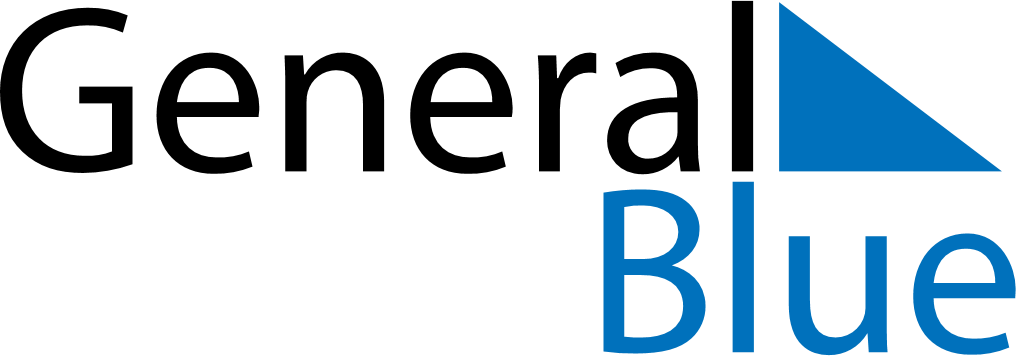 October 2021October 2021October 2021GuyanaGuyanaSUNMONTUEWEDTHUFRISAT1234567891011121314151617181920212223Youman Nabi2425262728293031